Проект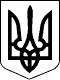 
 УкраїнаНОВОГРАД-ВОЛИНСЬКА РАЙОННА РАДАЖИТОМИРСЬКОЇ  ОБЛАСТІР І Ш Е Н Н ЯШоста сесія                                                                                      VІІI  скликання від 16 червня 2021 року №                                                                           Про внесення змін до рішення районої ради від 29.04.2021р.     № 75 «Про оренду майна спільної комунальної власності територіальних громадНовоград-Волинського району» Розглянувши звернення народного депутата України Костюка Д.С та лист балансоутримувача Новоград-Волинської державної адміністрації від 10.06.2021 року, враховуючи рекомендації постійних комісій з питань бюджету, соціально-економічного розвитку, комунальної власності, транспорту та зв’язку і з питань  освіти, культури, охорони здоров’я, у справах сім’ї, молоді і спорту та соціального захисту населення, керуючись ст.ст. 43, 60 Закону України «Про місцеве самоврядування в Україні»,  ст.28 Закону України «Про статус народного депутата», ст. 15 Закону України «Про оренду державного та комунального майна», порядком передачі в оренду державного та комунального майна затвердженого Постановою Кабінету Міністрів України №483 від 03.06.2020 року, районна рада ВИРИШІЛА:Внести зміни до рішення районної ради від 29.04.2021року №75 «Про оренду майна спільної комунальної власності територіальних громад           Новоград-Волинського району» в  Додаток №2 «Переліку другого типу об’єктів спільної комунальної власності  територіальних громад району які підлягають передачі в оренду без проведення аукціону» зокрема: доповнити Додаток №2 пунктом 11та включити нежитлове приміщення загальною площею 20 кв.м., у тому числі внутрішня площа 10,5 кв.м., площа загального користування 9,5 кв.м. кабінету №95, за адресою Житомирська область, м. Новоград-Волинський, вул. Шевченка,       буд 16.Затвердити умови оренди приміщення:Цільове призначення об’єкта оренди - розміщення громадської приймальні народного депутата України без права передачі в суборенду;Строк оренди – період здійснення депутатських повноважень Костюка Д.С.;Орендну плату встановити в розмірі річної орендної плати за оренду нерухомого майна -1 гривня, відповідно до п. 10 «Методики  розрахунку орендної плати за державне майно та пропорції її розподілу» затвердженою постановою Кабінету Міністрів України від 04.11.1995 року №786;Контроль за виконанням даного рішення покласти на  постійну комісію районної ради з питань бюджету, соціально-економічного розвитку, комунальної власності, транспорту та зв’язку. Голова районної ради                                                                      А.Л.Загривий